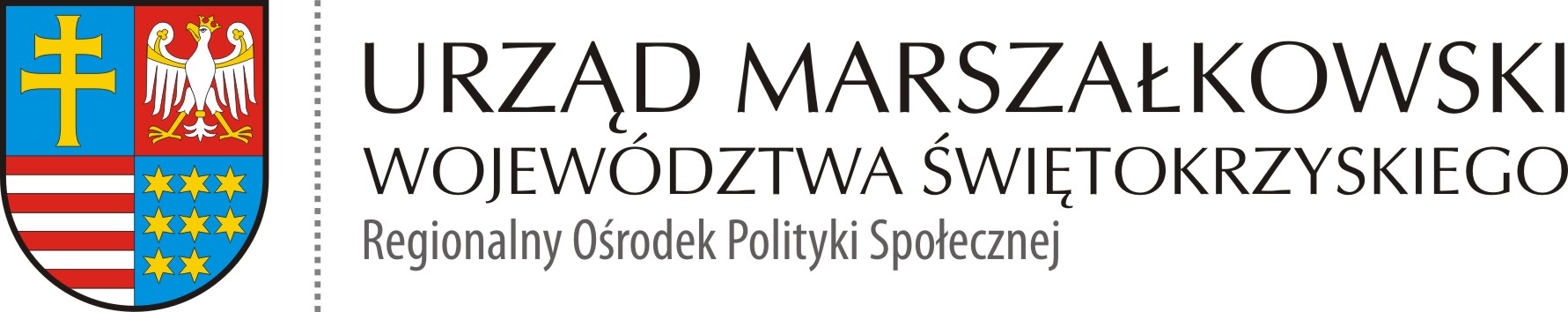 ROPS-II.052.2.6.2020  						            Kielce 22.09.2020 r.PROTOKÓŁ z dnia 22.09.2020 r.z wyłonienia wykonawcy na podstawie zapytania ofertowego z dnia 02.09.2020 r. zamieszczonego na stronie Biuletynu Informacji Publicznej Urzędu Marszałkowskiego Województwa Świętokrzyskiego w Kielcach w dniu 03.09.2020  r. dotyczącego Zakup i dostawa środków i sprzętu ochrony osobistej w ramach projektu                   pn. „Liderzy kooperacji”Program Operacyjny Wiedza Edukacja Rozwój - Działanie 2.5 "Skuteczna pomoc społeczna" - "Wypracowanie  i wdrożenie modeli kooperacji pomiędzy instytucjami pomocy społecznej        i integracji społecznej a podmiotami innych polityk sektorowych m.in. pomocy społecznej, edukacji, zdrowia, sądownictwa i policji"W dniu 03.09.2020 r. zapytanie ofertowe zostało zamieszczone na stronie Biuletynu Informacji Publicznej Urzędu Marszałkowskiego Województwa Świętokrzyskiego                           w Kielcach w zakładce zamówienia publiczne/zapytania ofertowe.W odpowiedzi na zapytanie z dnia 02.09.2020 r. w wyznaczonym terminie nadsyłania ofert – do dnia 09.09.2020, wpłynęło: siedem (7) ofert na zakup przyłbic ochronnych na twarz złożonych przez:B3D s.c Piotr Piechocki, Paweł Woźniak, Wiesław Woźniak ul. Wspólna 28 62-110 Damasławek Cetina Sp. z o.o. ul. Hierowskiego 68/13  40-750 Katowice Przedsiębiorstwo Handlowo-Techniczne SUPON Sp. z o.o. ul. Sandomierska 105 25-324 Kielce S4K Sp. z o.o. ul. Batalionów Chłopskich 50 25-671 KielceEWP Sp. z o.o. ul. Leśna 1 81-876 SopotPLASTWIL  sp. z o.o. ul. Wierzbowa 2  64-850 UjścieCMS Polska Sp. z o.o ul. Boya-Żeleńskiego 25C 35-105 RzeszówDo realizacji zamówienia wybrano ofertę złożoną przez:B3D s.c Piotr Piechocki, Paweł Woźniak, Wiesław Woźniak ul. Wspólna 28 62-110 Damasławekcztery (4) oferty na zakup higienicznych mat dekontaminacyjnych złożone przez:Przedsiębiorstwo Handlowo-Techniczne SUPON Sp. z o.o. ul. Sandomierska 105 25-324 Kielce DenTech Edward Szczęch i s-ka S.J. ul. Wyspiańskiego 36 35-111 RzeszówWikomed Przedsiębiorstwo Handlowo Usługowe Andrzej Kowalczyk  ul. Nadwiślańska 25a/1 80-680 GdańskBL Medica Sp. z o.o. Sp. k. ul. Letnia 2a 72-123 Kliniska WielkieDo realizacji zamówienia wybrano ofertę złożoną przez:BL Medica Sp. z o.o. Sp. k. ul. Letnia 2a 72-123 Kliniska Wielkietrzynaście (13) ofert na zakup półmaski z filtrem antywirusowym KN95 (FFP2) złożonych przez:Hurtownia Kosmetyczna Vanity Artur Urbaniec ul. Powstańców Śląskich 125/100 53-332 WrocławKD Medical Polska Sp. z o.o. ul. Legionów 192 B 43-502 Czechowice – DziedzicePrzedsiębiorstwo Handlowo-Techniczne SUPON Sp. z o.o. ul. Sandomierska 105 25-324 Kielce S4K Sp. z o.o. ul. Batalionów Chłopskich 50 25-671 KielceBialmed Sp. z o.o. ul. Kazimierzowska 46/48/35 02-546 WarszawaInstytut Systemów Bezpieczeństwa Sp. z o.o. ul. Mesyńska 16 02-761 WarszawaLUBMEDICAL Sp. z o.o. ul. Anny Walentynowicz 34 20-328 LublinCMS Polska Sp. z o.o. ul. Boya-Żeleńskiego 25C 35-105 RzeszówAir Prop Henryka Bartczak al. Tadeusza Kościuszki 128/71 90-451 ŁódźBTL Polska Sp. z o.o. ul. Leonidasa 49 02-239 WarszawaWikomed Przedsiębiorstwo Handlowo Usługowe Andrzej Kowalczyk                                        ul. Nadwiślańska 25a/1 80-680 GdańskDoradztwo i zarzadzanie Tomasz Kopiec ul. Łanowa 12 97-300 Piotrków TrybunalskiBL Medica Sp. z o.o. Sp. k. ul. Letnia 2a 72-123 Kliniska WielkieDo realizacji zamówienia wybrano ofertę złożoną przez:Przedsiębiorstwo Handlowo-Techniczne SUPON Sp. z o.o. ul. Sandomierska 105 25-324 Kielcedwie (2) oferty na zakup chusteczek dezynfekcyjnych złożone przez:Merida Sp. z o.o. 53-015 Wrocław ul. Karkonoska 59/ o. Kielce ul. Zakładowa 16 E 25-670 Kielce Bialmed Sp. z o.o. ul. Kazimierzowska 46/48/35 02-546 WarszawaDo realizacji zamówienia wybrano ofertę złożoną przez:Bialmed Sp. z o.o. ul. Kazimierzowska 46/48/35 02-546 Warszawapiętnaście (15) ofert na zakup płynów do dezynfekcji powierzchni w opakowaniu o pojemności 5 litrów (produkt biobójczy) złożonych przez:Hurtownia Kosmetyczna Vanity Artur Urbaniec ul. Powstańców Śląskich 125/100 53-332 WrocławALPINUS CHEMIA Sp. z o.o. ul. Garbary 5 86-050 Solec KujawskiAB System Sp. z o.o. ul. Wolności 18 64-130 RydzynaFoxmedical Sp. z o.o. ul. Szkolna 1/215 61-835 PoznańS4K Sp. z o.o. ul. Batalionów Chłopskich 50 25-671 KielceVICCOR INTERNATIONAL Sp. z o. o. ul. Rejtana 67/10 35-326 RzeszówBialmed Sp. z o.o. ul. Kazimierzowska 46/48/35 02-546 WarszawaInstytut Systemów Bezpieczeństwa Sp. z o.o.ul. Mesyńska 16 02-761 WarszawaPPH PARYS Sp. z o.o. ul. Anny Walentynowicz 1 20-328 LublinLUBMEDICAL Sp. z o.o. ul. Anny Walentynowicz 34 20-328 LublinSILESIA OIL Sp. z o.o. ul. Wapienna 2 43-174 Łaziska GórnePHU KAMAR Iwona Ferschke ul. Smoluchowskiego 1 20-474 LublinBL Medica Sp. z o.o. Sp. k. ul. Letnia 2a 72-123 Kliniska WielkieP.P.H.U. BARLON-DEZ Longina Osińska Nowe Miasto Folwark 53 09-120 Nowe MiastoUnibax ul. Wapienna 6/8 87-100 ToruńDo realizacji zamówienia wybrano ofertę złożoną przez:PPH PARYS Sp. z o.o. ul. Anny Walentynowicz 1 20-328 Lublinpięć (5) ofert na zakup stacji dezynfekcyjnej: automatyczny bezdotykowy dozownik wraz ze stojakiem dezynfekcyjnym (zestaw) złożonych przez:Argenta Sp. z o.o. Sp. K. ul. Polska 114 60-401 PoznańPrzedsiębiorstwo Handlowo-Techniczne SUPON Sp. z o.o. ul. Sandomierska 105              25-324 Kielce Bialmed Sp. z o.o. ul. Kazimierzowska 46/48/35 02-546 WarszawaSystem SW Sp. z o.o. ul. Krowoderska 79/20 31-158 KrakówAcharmach Consulting Paweł Scharmach al. Armii Krajowej 20 83-200 Starogard GdańskiDo realizacji zamówienia wybrano ofertę złożoną przez:System SW Sp. z o.o. ul. Krowoderska 79/20 31-158 Krakówsześć (6) ofert na zakup generatora ozonu złożonych przez:OzoNowy.pl SYSTEMY AUTOKAROWE AUDIO_VIDEO Bożena Borowiec                 ul. Wittiga 6/10 03-188 WarszawaPrzedsiębiorstwo Handlowo-Techniczne SUPON Sp. z o.o. ul. Sandomierska 105                    25-324 KielceK-Styl Kamil Stylec ul. E. Orzeszkowej 32/32 25-435 KielceQUINCY Sp. z o.o. ul. Taczanowskiego 19 07-300 Ostrów MazowieckaB8 Barbara Adamczyk ul. Radocha 4 41-200 SosnowiecANCHOR pbw Sp. z o.o. ul. Zastawie III 16-070 ChoroszczDo realizacji zamówienia wybrano ofertę złożoną przez:OzoNowy.pl SYSTEMY AUTOKAROWE AUDIO_VIDEO Bożena Borowiec               ul. Wittiga 6/10 03-188 Warszawadwie (2) oferty na zakup ciśnieniowego opryskiwacza (spryskiwacza) do dezynfekcji powierzchni złożone przez:Przedsiębiorstwo Handlowo-Techniczne SUPON Sp. z o.o. ul. Sandomierska 105               25-324 KielceK-Styl Kamil Stylec ul. E. Orzeszkowej 32/32 25-435 KielceDo realizacji zamówienia wybrano ofertę złożoną przez:Przedsiębiorstwo Handlowo-Techniczne SUPON Sp. z o.o. ul. Sandomierska 105 25-324 Kielcedziewięć (9) ofert na zakup maski chirurgicznej jednorazowego użytku złożonych przez:Hurtownia Kosmetyczna Vanity Artur Urbaniec ul. Powstańców Śląskich 125/100   53-332 WrocławKD Medical Polska Sp. z o.o.ul. Legionów 192 B 43-502 Czechowice - DziedziceS4K Sp. z o.o. ul. Batalionów Chłopskich 50 25-671 KielceSystem SW Sp. z o.o. ul. Krowoderska 79/20 31-158 KrakówInstytut Systemów Bezpieczeństwa Sp. z o.o. u. Mesyńska 16 02-761 WarszawaToruńskie Zakłady Materiałów Opatrunkowych S.A. ul. Żółkiewskiego 20/26 87-100 ToruńCMS Polska Sp. z o.o. ul. Boya-Żeleńskiego 25C 35-105 RzeszówWikomed Przedsiębiorstwo Handlowo Usługowe Andrzej Kowalczyk                                 ul. Nadwiślańska 25a/1 80-680 GdańskScaina Sp. z o.o. ul. gen. Stanisława Maczka 9 43-310 Bielsko - BiałaDo realizacji zamówienia wybrano ofertę złożoną przez:Wikomed Przedsiębiorstwo Handlowo Usługowe Andrzej Kowalczyk                                               ul. Nadwiślańska 25a/1 80-680 Gdańskpięć (5) ofert na zakup rękawic jednorazowych nitrylowych – rozmiar S, M, L złożonych przez:Przedsiębiorstwo Handlowo-Techniczne SUPON Sp. z o.o. 25-324 Kielce                                  ul. Sandomierska 105S4K Sp. z o.o. ul. Batalionów Chłopskich 50 25-671 KielceMERCATOR MEDICAL S.A. ul. H. Modrzejewskiej 30 31-321 KrakówLUBMEDICAL Sp. z o.o. ul. Anny Walentynowicz 34 20-328 LublinZarys International Group Sp. z o.o. ul. Pod Borem 18 41-808 ZabrzeDo realizacji zamówienia wybrano ofertę złożoną przez:Zarys International Group Sp. z o.o. ul. Pod Borem 18 41-808 Zabrzejedenaście (11) ofert na zakup płynu/żelu do higienicznej dezynfekcji rąk                  i powierzchni w opakowaniu o pojemności 1 litra (produkt biobójczy) złożonych przez:Hurtownia Kosmetyczna Vanity Artur Urbaniec ul. Powstańców Śląskich 125/100       53-332 WrocławALPINUS CHEMIA Sp. z o.o. ul. Garbary 5 86-050 Solec KujawskiFoxmedical Sp. z o.o. ul. Szkolna 1/215 61-835 PoznańMedilab Firma Wytwórczo - Usługowa Sp. z o.o. ul. Niedźwiedzia 60 15-531 BiałystokS4K Sp. z o.o. ul. Batalionów Chłopskich 50 25-671 KielceBialmed Sp. z o.o. ul. Kazimierzowska 46/48/35 02-546 WarszawaPPH PARYS Sp. z o.o. ul. Anny Walentynowicz 1 20-328 LublinPHU KAMAR Iwona Ferschke ul. Smoluchowskiego 1 20-474 LublinBL Medica Sp. z o.o. Sp. k. ul. Letnia 2a 72-123 Kliniska WielkieP.P.H.U. BARLON-DEZ Longina Osińska Nowe miasto Folwark 53 09-120 Nowe MiastoUnibax ul. Wapienna 6/8 87-100 ToruńDo realizacji zamówienia wybrano ofertę złożoną przez:PPH PARYS Sp. z o.o. ul. Anny Walentynowicz 1 20-328 Lublindziesięć (10) ofert na zakup płynu/żelu do higienicznej dezynfekcji rąk w opakowaniu o pojemności 250 ml (produkt biobójczy) złożonych przez:Hurtownia Kosmetyczna Vanity Artur Urbaniec ul. Powstańców Śląskich 125/100 53-332 WrocławALPINUS CHEMIA Sp. z o.o. ul. Garbary 5 86-050 Solec KujawskiMerida Sp. z o.o. 53-015 Wrocław ul. Karkonoska 59/ o. Kielce ul. Zakładowa 16 E 25-670 Kielce Foxmedical Sp. z o.o. ul. Szkolna 1/215 61-835 PoznańMedilab Firma Wytwórczo - Usługowa Sp. z o.o. ul. Niedźwiedzia 60 15-531 BiałystokBialmed Sp. z o.o. ul. Kazimierzowska 46/48/35 02-546 WarszawaPHU KAMAR Iwona Ferschke ul. Smoluchowskiego 1 20-474 LublinBL Medica Sp. z o.o. Sp. k. ul. Letnia 2a 72-123 Kliniska WielkieP.P.H.U. BARLON-DEZ Longina Osińska Nowe Miasto Folwark 53 09-120 Nowe MiastoUnibax ul. Wapienna 6/8 87-100 ToruńDo realizacji zamówienia wybrano ofertę złożoną przez:Foxmedical Sp. z o.o. ul. Szkolna 1/215 61-835 Poznańdwie (2) oferty na zakup kombinezonu ochronnego z kapturem wraz z osłonami na obuwie złożone przez:Przedsiębiorstwo Handlowo-Techniczne SUPON Sp. z o.o.  ul. Sandomierska 105 25-324 Kielce – rozmiar M, L, XLDoradztwo i zarządzanie Tomasz Kopiec ul. Łanowa 12 97-300 Piotrków Trybunalski – rozmiar S, M, L, XLDo realizacji zamówienia (kombinezon – rozmiar M, L, XL)  wybrano ofertę złożoną przez:Przedsiębiorstwo Handlowo-Techniczne SUPON Sp. z o.o. ul. Sandomierska 105 25-324 KielceZestawienie ofert stanowi załącznik nr 1 do niniejszego protokołu.Oceny ofert dokonano wg kryterium:Cena brutto oferty (C)  W wyborze ofert uczestniczyli:						PodpisElżbieta Korus  –Dyrektor		Regionalnego Ośrodka Polityki Społecznej			......………………………Mariusz Brelski – Kierownik		w Regionalnym Ośrodku Polityki Społecznej		………......………………Marzena Bulińska – Główny specjalista		w Regionalnym Ośrodku Polityki Społecznej		………......………………Agnieszka Dzwonek  – Główny specjalista		w Regionalnym Ośrodku Polityki Społecznej		………......………………Agata Żuława – Inspektor		w Regionalnym Ośrodku Polityki Społecznej		………......………………